A Delphi study on the Use of Technology in the Subcategorisation of Osteoarthritis Claire Mennan1, Timothy Hopkins1, Alastair Channon2, Mark Elliot3, Brian Johnstone4, Timor Kadir5, John Loughlin6, Mandy Peffers7, Andrew Pitsillides8 , Nidhi Sofat9, Caroline Stewart1, Fiona E. Watt10, Eleftheria Zeggini11,  Sally Roberts1 & The OATech Network+ Consortium12.Affiliations
1. The Robert Jones & Agnes Hunt Orthopaedic Hospital NHS Foundation Trust & Institute of Science
    & Technology In Medicine, Keele University, Oswestry, Shropshire, SY10 7AG.
2. School of Computing & Mathematics, Keele University, Staffordshire, ST5 5BG.3. Institute of Digital Healthcare, WMG, University of Warwick, Coventry, CV4 7AL. 
4. Department of Orthopaedics and Rehabilitation, Oregon Health and Science University, Portland,  
    Oregon, 97239. 
5.  Optellum Ltd, Oxford Centre for Innovation, Oxford, OX1 1BY.
6. Institute of Genetic Medicine, International Centre for Life, Newcastle University, Newcastle upon  
    Tyne, NE1 3BX.
7. Institute of Aging and Chronic Disease, The University of Liverpool, L69 7ZX.
8. Comparative Biomedical Sciences, The Royal Veterinary College, London, NW1 0TU.
9.  Institute of Infection and Immunity, St Georges University of London, SW17 0RE.
10.  Arthritis Research UK Centre for Osteoarthritis Pathogenesis, Kennedy Institute of Rheumatology, University of Oxford, OX3 7FY.
11. Helmholtz Zentrum München - German Research Center for Environmental Health, Institute for 
       Translational Genomics, Ingolstädter Landstr. 185764 Neuherberg. 12. Professor Cathy Holt, Cardiff University, Queen’s Buildings, The Parade, Cardiff, CF24 3AA.
Claire Mennan  		Claire.Mennan@nhs.net
Timothy Hopkins	Timothy.Hopkins@nhs.net  
Alastair Channon	A.D.Channon@keele.ac.uk
Mark Elliot		M.T.Elliott@warwick.ac.uk    
Brian Johnstone 	johnstob@ohsu.edu   
Andrew Pitsillides	apitsillides@rvc.ac.uk   
Nidhi Sofat		nsofat@sgul.ac.uk   
Timor Kadir		Timor.Kadir@optellum.com
John Loughlin		John.Loughlin@newcastle.ac.uk
Mandy Peffers		M.J.Peffers@liverpool.ac.uk 
Caroline Stewart	Caroline.Stewart6@.nhs.uk  
Fiona Watt		Fiona.Watt@kennedy.ox.ac.uk
Eleftheria Zeggini 	Eleftheria.Zeggini@helmholtz-muenchen.de 
Sally Roberts		Sally.Roberts4@nhs.net  OATech Network+	Holt@cardiff.ac.uk  Corresponding AuthorSally Roberts 
Spinal Studies & Cartilage Research GroupISTM (Keele University)Robert Jones & Agnes Hunt Orthopaedic Hospital NHS Foundation Trust
Oswestry
Shropshire
SY10 7AGRunning Headline Subcategorising OsteoarthritisABSTRACT  ObjectiveThis study utilised a Delphi consensus process within the OATech Network+ to identify whether existing technology could aid subcategorisation of patients with osteoarthritis (OA) and determine the level of awareness of these technologies across the expert panel. 
Design An online questionnaire was formulated based on technologies which may aid subcategorisation of OA.  A two-day face-to-face meeting was held to monitor concordance of expert opinion with online surveys (23 questions) completed before (Round 1), during (Round 2) and at the end of (Round 3) the meeting. Experts spoke at the start of the meeting on imaging, genomics, epigenomics, proteomics, metabolomics, biomarkers, activity monitoring, clinical engineering and machine learning.   For each round of voting, ≥80% votes led to consensus and ≤20% votes led to exclusion of a statement.ResultsPanel members were unanimous that technological advances can improve OA subcategorisation.  .  It was agreed at Rounds 1 and 2 that epigenetics, genetics, MRI, proteomics, wet biomarkers and machine learning could all aid subcategorisation. Talks from experts changed participants’ opinions on the usefulness of metabolomics, activity monitoring and clinical engineering, reaching consensus in Round 2.   X-rays lost consensus between Rounds 1 and 2 but their use in the clinic (but not for research) reached consensus in Round 3.  Ultrasound failed to reach consensus for either. Conclusion
Consensus was reached that 9 of the 11 technologies identified could aid OA subcategorisation. Interestingly, these 9 are the more recent and rapidly evolving technologies (unlike non-consensus-reaching X-ray and ultrasound), suggesting further improvements are likely. Keywords (4-6 words).Subcategorisation, technology, Delphi process, osteoarthritis.INTRODUCTIONIt is predicted that there will be a 4- to 6-fold increase in the number of total joint replacements for osteoarthritis (OA) in the coming decades(Ryd).  Despite the increase in prevalence and the large body of literature existing on the subject, definitions of OA, whether in clinical or research environments, are often disparate.  Re-defining OA and sharpening definitions could help bridge the gap between research and the clinic, and perhaps the advent of recent technological advances could enable better subcategorisation of this disease. This in turn may render existing treatments more effective if applied to selected or stratified subgroups and, indeed, other subcategories of patients may be found who might be better suited to new treatments.  OA has traditionally been subcategorised using technology, particularly X-rays, for more than 20 years.  However, more recently there have been many technological developments, for example in genomics and other ‘omics’, different forms of imaging, computational analysis and big data management. The OATech Network+ organised a Delphi focus meeting on the application of technology to improve OA subcategorisation. The meeting commenced with experts in the fields of engineering, rheumatology, orthopaedic surgery, radiology, physiotherapy, biology and OA pain perception sharing their expertise of what OA represents to them. Experts in the more recently developed technologies subsequently provided summaries on their application to OA allowing discussion on how they might help with subcategorising OA. A summary of these is reported below.Genetics and genomics The field of complex trait genetics has witnessed a revolution in technological advances over the last decade, enabling the genome-wide interrogation of sequence variation, leading to the discovery of thousands of genetic risk loci. Recent methodological advances have now also enabled deep molecular characterisation of disease-relevant tissues collected from primary patients, or studied in cellular and organismal models of disease. Together, these approaches can help enhance our understanding of the mechanisms underlying disease development and progression(Zengini 2018). Large-scale genetics can help improve our understanding of the genetic aetiology of OA and related subgroups by leveraging big data in genetics, genomics and medically-relevant phenotypes from rich epidemiological resources, patient collections and disease registries. Functional genomic approaches for integrated molecular phenotyping of relevant cell types can help translate insights from genomics into mechanisms of disease in order to overcome the critical barrier of there being currently no disease-modifying treatment for OA. The relevant tissues for OA are readily available at joint replacement surgery, enabling the study of molecular processes in the appropriate tissues, both to fill a gap in our fundamental understanding of biology and to identify novel therapeutic avenues.Epigenetics and Functional AnalysisEpigenetics is a mechanism used by the cell, tissue and organ to regulate gene expression in a dynamic manner by reversible chemical changes to the genome. There are three epigenetic markers: DNA methylation, histone modification and the activity of regulatory RNAs(Barter 2017). Epigenetic changes are context specific and show temporal and spatial effects. They act during skeletogenesis and joint formation, and also have a role in OA(Barter, Reynard, Van Meurs). As for genomic studies, joint tissues (eg cartilage, synovium or bone) are readily available in relatively large quantities to extract DNA, chromatin and RNA for epigenetic analysis. Such studies have led to subcategorisation of OA by, for example, identifying individuals who have an inflammatory component to their disease (Reynard). Proteomics and MetabolomicsProteomics and metabolomics can both be used to identify molecules that may be predictors of early disease, disease progression response to treatment, as well as identifying potential treatment targets by interrogating synovial fluid, serum or plasma, cells, secretomes and whole tissues with each platform.  Synovial fluid not only contains systemic protein or metabolite markers of disease, but due to its proximity to numerous tissues which are primarily altered during OA, it holds significant potential for the discovery of proteins and metabolites to aid subcategorisation of the disease.Whilst transcriptomics can indicate to the proteome, the relationship between mRNA and proteins varies and thus identifying proteins in a sample and how they vary is paramount. Quantitative proteomic differences between sample groups can be identified using either absolute or relative quantification and with or without labelling (reviewed(Wong 2010)). Absolute quantification has been used to measure up to 20 targeted proteins in a single experiment(Cox 2005, Peffers 2013). Label-free relative quantification using synovial fluid has also been used(Peffers 2015) and predictors of treatment outcome with autologous chondrocyte implantation (ACI) have been investigated for a number of biomarkers.  Degradomics is another proteomic method that may be useful in OA subgrouping, assessing cleavage products at different stages in OA(Peffers 2017). A further development, Matrix Assisted Laser Desorption Ionization Mass Spectrometry Imaging (MALDI-IMS), has been used to identify proteins and neopeptides altered in cartilage ageing and OA (Peffers 2014). Molecular signatures and biomarkersAll of the techniques described above (genomics, epigenomics, proteomics etc) can assist in the search for biomarkers in OA, in terms of the “Burden of disease, Investigative, Prognostic, Efficacy of intervention and Diagnostic (BIPED)” classification scheme(Kraus 2015). To date, many candidate proteins, carbohydrates and lipids(Watt 2016) have been investigated(Watt 2018). Several are associated with disease progression in OA cohorts, but are not able to stratify individuals(Kraus 2017). A ‘molecular signature’ representing multiple protein or non-protein markers may be more realistic for OA than finding a single biomarker, perhaps indicating relevant mechanisms within the disease. Although singleplex antibody-based assays remain the mainstay for investigation of candidate protein biomarkers, multiplexing with higher sensitivity and specificity for complex biological fluids, are now possible by proprietary adaptive immunoassay approaches, such as electrochemiluminescence or proximity extension assays (combining antibody and PCR technology) (Soul 2018). Immunoassay or mass cytometry (e.g. CyTOF), antibodies limit the absolute number and combinations possible, whereas non-antibody approaches circumvent these issues. Modified aptameric assays (aptamers being short sequences of nucleotides which are selected for their specificity to bind proteins in much the same way as an antibody) can be multiplexed to quantify thousands of proteins simultaneously in a single sample. These approaches have the ability to identify molecular endotypes or predict drug toxicity.  Clinical EngineeringThe International Classification of Functioning, Disability and Health (ICF) provides a framework for understanding disability which links the body functions and structures to activity and participation.  Clinical movement analysis, in particular 3D gait analysis, allows clinicians to measure the impact of arthritis on walking.  This is important as patients often perceive their walking pattern as a cause as well as a consequence of the disease, particularly in the spread to other joints.  Patients with unilateral disease do often go on to develop bilateral symptoms(Metcalfe 2012).Previous work(Metcalfe 2017) has described gait in patients with single joint disease (one knee only), who do not have a typically antalgic gait pattern, but have knee loading which is high throughout the stance phase, giving them a high moment impulse, combined with muscular co-contraction.  This co-contraction, measured using electromyography (EMG) further increases contact forces in the joint.  3D gait analysis can detect bilateral overloading in both hip and knee joints in patients with unilateral, single joint disease.  The adopted tentative gait pattern seems to be a risky strategy for the health of the other joints.Whilst knee pain and loading measures improve after knee arthroplasty, some patients improved more than others and abnormal loading patterns often persisted(Metcalfe 2017).  3D gait analysis is useful in understanding the control and loading of the joints during movement and appreciating  these changes in gait is important in providing appropriate therapies, such as bracing or biofeedback.In knee OA populations biomechanical measures at baseline have also been used to predict radiographic disease progression(Miyazaki 2002), future total knee arthroplasty (TKA)(Hatfield 2011) and stratify response to interventions such as and lateral wedge insoles(Arnold 2016) and TKA(Metcalfe 2017).Activity monitoringRecent OARSI guidelines have also advocated the use of activity monitoring devices to collect objective measures of physical activity (Dobson et al 2013).  It is important for individuals with OA to remain physically active, with evidence that physical activity can reduce OA related pain(Fransen 2015), as well as increasing muscle strength, joint range of motion and cardiovascular fitness. Technology is rapidly advancing in terms of the measures and accuracy which activity monitors can provide. Activity monitoring for subgrouping of OA requires large amounts of data and smart phones and wearable technology now offer the potential to collect this data.  Machine Learning and ‘Big Data’ Much of the technology described with potential to improve OA stratification creates very large data sets which require computational analysis; as the level of data increases, meaningful analysis becomes more challenging.  The use of complex artificial neural network architectures or machine learning (ML) and modelling have been shown capable of representing and learning predictable relationships in many diverse forms of data.  These computational tools hold promise for transforming the future of ‘omics’ and other technologies which acquire huge data sets(jamshidi 2019) or Big Data. Imaging modalities such as MRI, with each set of images containing vast amounts of information, are used as clinical diagnostic tools but lend themselves well to analysis via ML. For example, ML has been used to develop an automated method for grading degeneration in the spine and intervertebral disc on MRIs(Jamaludin 2017, Jamaludin/Kadir 2017), such as are used in the Pfirrmann Score(Pfirrmann et al 2001) for degenerative disc disease or OA of the spine (developed as ‘SpineNet’). The system can robustly extract measurements for this, in addition to having the potential to identify other phenotypes such as spinal stenosis or ‘Modic’ changes in the vertebral endplates. This approach, as with other technologies acquiring Big Data, requires well defined cohorts of patients, both for developing the program and then subsequently a further cohort for validation. SpineNet also has the capability of producing so-called ‘Hotspots’ or saliency images that can be used to visualize the parts of the MRI that are the likely source of the output, so possibly defining completely new phenotypes from this unbiased approach. A prerequisite for imaging biomarker discovery is the extraction of robust and discriminative radiological measurements from degenerated joint MRIs, although the lack of imaging biomarker standardisation within the research community and the inherent intra- and inter-reader variability has hampered research to date.  Machine learning in the form of computational analysis and the development of automated programs, can offer a robust, repeatable and rapid way to analyse large cohorts of MRI images, or any other form of potential biomarker.  The ability to handle large data sets i.e. from MRI or genomics studies will be an important tool in the identification of OA biomarkers and phenotypes.   The technologies mentioned above have developed rapidly in the last decade.  For example, a literature search for ‘genomics’ or ‘epigenomics’ (using Medline and Embase) over the last 30 years highlights the increased awareness and use of such technology. From 1990-1999 gemomics or epigenomics shows a total of 10 publications, 2000-2009 shows 7,322 and 2010-2019 shows 23,426.  With the rapid development of these technologies, it seemed appropriate that the OATech Network+ should address the topic of the potential of technologies for subgrouping OA and it was felt that a Delphi meeting would be an appropriate approach. METHODSThis Delphi study consisted of a two-day focus group meeting, together with online surveys, to assess the level of agreement on a number of statements relating to OA and the use of different technologies. The group consisted of orthopaedic surgeons, rheumatologists, radiologists, engineers, clinical engineers, veterinary and research scientists and physiotherapists, all with expertise and significant interest in OA.  A questionnaire was formulated based on the most widely used technologies and research tools which may aid subcategorisation of OA.  In addition, selected examples of OA categorisations were taken from the recent literature through primary searches (using Medline, EMBASE and PubMed with ‘definition of osteoarthritis’ as a search term) and articles known to the authors. Questions which required the members of the Delphi panel to provide free-text opinions were also included in the questionnaire. For example, participants were asked to provide a statement detailing their personal definition of OA. Answers to this question were then used as a starting point for discussion at the meeting and to make sure all panel members had a similar definition and understanding of OA.  The questionnaire was tested on  world leading experts in the field of OA and modified slightly on their advice, before being distributed electronically to the Delphi panel over 3 rounds.  Each panel member was asked if they agreed/disagreed with each of the statements. Round 1 was completed before the 2 day meeting.  Talks were given at the start of the meeting by experts in the technologies presented in the Introduction. All statements in Round 1 were retained for Round 2, which was completed at the end of the first day of the meeting, to assess the impact of the expert talks on the opinions of the Delphi panel.  Day 2 of the meeting involved a whole group discussion on the Delphi and the results from Rounds 1 and 2.  Round 3 was completed at the end of day 2. Expert consensus was reached for each statement when ≥80% participants agreed with the statement and rejected if ≤20% of participants agreed, as used in previous Delphi studies(zhang 2008). Participant identification and inclusionExperts were selected from a wide range of representative disciplines relevant to the field of OA.  All 130 members of the OATech Network+ were invited to take part.  The Delphi questionnaire was emailed to 36 potential Delphi panel experts who were all active in the OA field and expressed an interest in attending the meeting. All invited experts who completed Round 1 and attended the two day meeting were included in the study as Delphi participants. If the participant did not complete Round 1 and 2 of the Delphi or did not attend the meeting, they were excluded from the third round and their results from Round 1 and 2 were not used. RESULTS Thirty three experts responded and completed the questionnaires, so becoming the members of the Delphi panel. This consisted of 13 basic science researchers (including 2 PhD students), 2 orthopaedic surgeons (including 1 PhD student), 3 physiotherapists, 4 rheumatologists, 7 engineers, 2 radiologists, 1 veterinary researcher and 1 clinical efficacy researcher from the UK (n=31), America (n=1) and the Netherlands (n=1).  However, several members were multi-faceted, for example, one individual may be clinically active, performing basic science research and running clinical trials. The questionnaire showed 37% of the panel members were actively treating patients, whilst 63% were not, but might have patient contact.  Twenty seven percent of panel members had been working in the field of OA for 0-5 years, with twenty four percent being involved for >20 years (figure 1).  The wording in the statements and the results of the Delphi questionnaire over 3 rounds are shown in Table 1 and summaries of the definitions of OA provided by participants from different disciplines in Table 2. Not all panellists answered the question on defining OA, so results are shown from those available, with only small variations between and within professions.   None of the six categorisations of OA taken from recent literature reached consensus in any round. Furthermore, 4 of the 6 literature-derived definitions demonstrated a decrease in agreement between Rounds 2 and 3 (following the face-to-face meeting). There was unanimous agreement in Rounds 1 & 2 that the latest technological advances could be used to improve OA subcategorisation. Of the technologies identified, only the statement ‘X-rays alone can be used to categorise OA phenotype’ failed to reach consensus in rounds 1 and 2, whilst there was no consensus in Round 2 for either X-rays or ultrasound as technologies which would to improve clinical OA subcategorisation (Table 1).The technologies which gained greatest consensus in Round 2 for being of use in improving subcategorisation of OA were: machine learning (100%), genetic analysis and MRI (both 97%), proteomics and wet biomarker analysis (both 93.8%), activity monitoring (90.9%), metabolomics (both 90.6%), epigenomics and clinical engineering (both 88%).  Eighty three percent of participants thought X-rays could aid subcategorisation of OA in Round 1, but this reduced to 49% in Round 2, whilst for ultrasound this changed from 59% in Round 1 to 67% in Round 2.  Ultrasound was described as useful for identifying inflammation in the knee and could therefore be valuable in subcategorising OA, although some members did not feel educated enough to make an informed decision as it was not one of the technologies presented at the meeting.  There was much discussion on the usefulness of X-rays and the commonly used Kellgren-Lawrence (KL) score.  Discussions highlighted that it is considered outdated and flawed but that X-rays are still very useful in diagnosing and assessing OA in the clinic, for example, for suitability for arthroplasty.  DISCUSSIONWhilst OA has long been recognised as a heterogeneous multi-faceted disorder, progress into defining subgroups or categories has been poor; this is a likely reason why several clinical trials of novel pharmaceuticals or Disease Modifying Osteoarthritis Drugs (DMOADs) have failed (Hellio 2013, Kardsal 2015).  In other areas of medicine such as asthma, subgrouping has been achieved according to the pathological mechanisms (sometimes referred to as molecular endotyping) and clinical phenotyping (Svenningsen 2017).  It is to be hoped that this can be achieved for OA, which could result in improved diagnosis, understanding of disease mechanisms, identification of novel therapeutic targets, the development of new therapies and, subsequently, improved treatment of patients.  Indeed this was a conclusion of the inaugural meeting of an EPSRC-funded UK initiative for OATech Network+, with the subsequent decision to utilise a Delphi process to address this topic.  Our Delphi study further highlighted the lack of robust, overarching definitions of OA that are applicable across the various fields as there was variation in the definitions of OA provided by individual panel members. This was further emphasised by the absence of expert agreement with current OA categorisations in the literature.  This result aligns with other studies that have highlighted the urgent need for updated definitions and categories (Kraus 2015, Kingsbury 2016).The ultimate aims of this primarily UK-based Delphi study were to determine, using a panel of experts, 1. whether existing technologies could aid in the subcategorisation of patients with osteoarthritis (OA) and 2. whether there is good knowledge and awareness of these technologies. Machine learning, genetic analysis, MRI, proteomics, wet biomarker analysis, activity monitoring, metabolomics, epigenomics and clinical engineering were all agreed upon by the panel to have the potential to improve the subcategorisation of OA.  However, not all the expert panel had been fully aware of their potential.One of the technologies resulting in considerable discussion was X-rays and the KL scoring system.  Discussions led by orthopaedic surgeons highlighted that whilst the KL is flawed and outdated, X-rays remain a useful technology clinically. Whilst MRIs give better detail and OA diagnosis, X-rays are routinely used to aid clinical decisions, being cheap and readily available, e.g. on the need for arthroplasty.  If a better scoring system could be designed and broadly adopted, it could be of great benefit in the OA field for research as well as in the clinic.  The KL radiographic classification scheme for OA, first described in 1957(Kellgren 1957), remains the most widely used clinical tool for the radiographic diagnosis of OA(Braun 2012, Kohn 2016), despite its known limitations, such as assuming a linear radiographic OA progression and being insensitive to change(Braun 2012).  However, using machine learning and neural networks to analyse plain radiographs, produced promising results, even when based on the KL system(Tiulpin 2018, Norman 2018) with a focus on autonomy and an unbiased approach.  It is anticipated that the further use of machine learning and artificial intelligence may yield an improved and consistent scoring system in the near future.  KL needs standardising for both clinical and research purposes and improved sensitivity would aid research further, possibly by allowing the identification of OA subgroups. Whilst 8 other technologies reached consensus as being useful, machine learning was the only technology to receive 100% consensus in its ability to improve OA subcategorisation in Round 2 of the Delphi, highlighting recognition of its potential for use in the OA field.  In big data science, machine learning is based on computer algorithms that can learn to identify complex patterns based on real data (Kononenko 2001, Lane 2012). The goal of machine learning is to enable an algorithm to learn from past and/or present data and then to make predictions or decisions for unknown future events (Landset 2015). Another field to which machine learning and artificial intelligence will be of paramount importance due to the generation of ‘big data’ is genomics.  The advances in molecular technologies in recent years have not only transformed opportunities for successful biomarker and molecular signature discovery in OA. As with other technologies already described, integration with advanced analytical approaches, including machine learning and or artificial intelligence, provides the ability to build and test complex models incorporating important non-biomarker covariates.  Multi-omics data has been able to generate biomarkers that have allowed the division of patients into subgroups e.g. in oncology and other chronic diseases such as asthma(Lin et al 2009). Patients were able to be subcategorised into groups based on genetic variability and other biomarkers so that medications may be tailored to individuals (Lin et al 2012, Lin et al 2006). With big advances in multi-omics approaches such as genomics, proteomics, metabolomics and epigenomics, the sheer amount of data generated by these technologies is challenging.  In addition, roadblocks remain to overcome our understanding of all the interactions and functions of the genome.  Innovative approaches using machine learning/artificial intelligence should improve our understanding of disease via functional analyses and so potentially reveal patient subgroups. For example, ML/AI could help in a more comprehensive analysis of epigenetics, which is of great value in understanding the interplay between the genome, the cellular environment and the progression of disease. Epigenetic changes can modulate the impact of risk-conferring alleles of DNA polymorphisms that are associated with OA. For example, if a polymorphism is in a gene-regulatory element and the risk allele reduces gene expression, its effect can be attenuated or aggravated by DNA methylation of that element in an allele-specific manner(Reynard 2017). As such, subgrouping OA patients by their genetic and epigenetic profile can reduce the heterogeneity seen across patients and can enhance the interpretability of functional studies of genetic risk.   Another technology which has categorized OA phenotypes is metabolomics. Two principle metabolomics platforms have been used: nuclear magnetic resonance (NMR) and mass spectrometry (MS). NMR metabolomics is non-destructive, quantitative, reproducible and cost effective. Both techniques have identified up to 32 differentially expressed metabolites in synovial fluid from OA and rheumatoid arthritis (Claire – needs a ref).  Improved instrument and analytical capability will only lead to better subcategorization and stratification in the future.Large datasets are also generated from activity tracking and are likely to provide further opportunities to aid the stratification of OA populations. Whilst research in the past has generally been limited to measuring activity for short durations (i.e. up to 7-days) pre or post-surgery with limited information being gathered, fitness trackers and smartphones have revolutionised the opportunities to collect continuous activity data with much more actual loading and activity data being gathered more reliably and over longer time periods. Objective measures of physical activity can be used for monitoring recovery e.g. following joint arthroplasty, to measure short term recovery in terms of daily step count change over the first four weeks post-surgery(Toogood 2018). Extending this approach over a large sample population would allow an expected trajectory of recovery to be developed such that patients deviating from it could, for example, be flagged for follow-up consultation. Similarly, studies have investigated longer term monitoring with follow-up measures taken at 3-12 months post-surgery(Jeldi 2017). Interestingly, there was no substantial increases in activity after 12-months, concluding that more behavioural interventions are required to promote physical activity in the recovery period. This Delphi study also highlighted that the OA field has a real opportunity for discovery work to resolve unanswered big questions in this poorly understood disease, perhaps challenging some established but non-evidence based assumptions about the presence or absence of disease subcategories. The development of clinically meaningful subcategorisation of the disease that is amenable to both pre-clinical research and targeted intervention would appear achievable in the next 5 to 10 years.  The wider use of existing technologies presented here which will only improve in capability and capacity in the near future will likely have a large impact on achieving this goal.  AcknowledgmentsThe authors wish to thank all members of the Delphi panel, the EPSRC, Versus Arthritis and MRC for financial support (grant numbers:  EP/N027264/1, 21156, VA 18450 and MR/L0104531/1) and Professors Mary Goldring, Virginia Kraus and Richard Loeser for help and advice. Professor Loughlin acknowledges the support of Versus Arthritis (grant 20771), and the Medical Research Council and Versus Research via the Centre for Integrated Research into Musculoskeletal Ageing (CIMA, grant references JXR 10641, MR/P020941/1 and MR/R502182/1). The authors also wish to thank the Francis Costello Library, RJAH, for assistance with literature searches.Author contributions All authors contributed to the ideas, questionnaire and writing the manuscript.  All authors gave final approval of the version submitted.Role of the funding sourceThis meeting was funded by OATech Network+ (EP/N027264/1) and CM by Versus Arthritis Tissue Engineering and Regenerative Therapies Centre (Grant number 21156).Conflict of interestThe authors report that there is no conflict of interest.References Ryd L, Brittberg M, Eriksson K, Jurvelin JS, Lindahl A, Marlovits S, Moller P, Richardson JB, Steinwachs M & Zenobi-Wong M.  Pre-Osteoarthritis: Definition and diagnosis of an elusive clinical entity. Cartilage. 2015; 6(3): 156-165.Zengini E, Hatzikotoulas K, Tachmazidou I, Steinberg J, Hartwig FP, Southam L et al. Genome-wide analyses using UK Biobank data provide insights into the genetic architecture of osteoarthritis. Nature Genetics. 2018; 50: 549–558.Barter, MJ, Bui C, Young DA. Epigenetic mechanisms in cartilage and osteoarthritis: DNA methylation, histone modifications and microRNAs. Osteoarthritis Cartilage. 2012; 20, 339-349.Reynard LN. (2017) Analysis of genetics and DNA methylation in osteoarthritis: What have we learnt about the disease? Semin. Cell Dev. Biol. 2017; 62, 57-66.
van Meurs  JB. Osteoarthritis year in review 2016: genetics, genomics and epigenetics. Osteoarthritis Cartilage. 2017; 25, 181-189.

Wong  JW and Cagney G. An overview of label-free quantitation methods in proteomics by mass spectrometry. Methods Mol Biol. 2010. 604: 273-83.
Cox DM, et al. Multiple reaction monitoring as a method for identifying protein posttranslational modifications. J Biomol Tech. 2005; 16(2): 83-90.
Peffers MJ, Beynon RJ, and  Clegg PD. Absolute quantification of selected proteins in the human osteoarthritic secretome. Int J Mol Sci. 2013; 14(10): 20658-81.
Peffers  MJ  et al. Comprehensive protein profiling of synovial fluid in osteoarthritis following protein equalization. Osteoarthritis Cartilage. 2015; 23(7): 1204-13.
Peffers  M et al. Neopeptide Analyser: A software tool for neopeptide discovery in proteomics data. Wellcome Open Res. 2017; 2: 24.
Peffers MJ. et al. Matrix assisted laser desorption ionization mass spectrometry imaging identifies markers of ageing and osteoarthritic cartilage. Arthritis Res Ther. 2014; 16(3): p. R110.Fransen M. et al. Exercise for osteoarthritis of the knee. Cochrane Database Syst. Rev. 2015; 1, CD004376.
Toogood PA. et al. The monitoring of activity at home after total hip arthroplasty. Bone Jt. J. 2016; 98–B, 1450–1454.
Jeldi  A J et al. Total Hip Arthroplasty Improves Pain and Function but Not Physical Activity. J. Arthroplasty. 2017;  32, 2191–2198.
Metcalfe AJ, Andersson ML, Goodfellow R, Thorstensson CA. Is knee osteoarthritis a symmetrical disease? Analysis of a 12 year prospective cohort study. BMC musculoskeletal disorders. 2012;13(1):153.
Metcalfe AJ, Stewart CJ, Postans NJ, Biggs PR, Whatling GM, Holt CA, Roberts AP. Abnormal loading and functional deficits are present in both limbs before and after unilateral knee arthroplasty. Gait & posture. 2017;55:109-15.Miyazaki T, Wada M, Kawahara H, Sato M, Baba H, Shimada S. Dynamic load at baseline can predict radiographic disease progression in medial compartment knee osteoarthritis, Ann. Rheum. Dis. 61 (2002) 617–622. 
Hatfield GL, Hubley-Kozey CL, Astephen Wilson JL, Dunbar MJ. The Effect of Total Knee Arthroplasty on Knee Joint Kinematics and Kinetics During Gait, J. Arthroplasty. 26 (2011) 309–318. doi:10.1016/j.arth.2010.03.021.
Arnold JB, Lateral wedge insoles for people with medial knee osteoarthritis: one size fits all, some or none?, Osteoarthr. Cartil. 24 (2016) 193–195. doi:10.1016/j.joca.2015.09.016.
Jamshidi A, Pelletier J-P & Martel-Pelletier J. Machine-learning-based patient-specific prediction models for knee osteoarthritis. Nature Reviews Rheumatology. 15 (2019) 49-60.
Jamaludin A,  Lootus M, Kadir T, Zisserman A, Urban J, Battié MC, Fairbank J, McCall I. The Genodisc Consortium. Automation of reading of radiological features from magnetic resonance images (MRIs) of the lumbar spine without human intervention is comparable with an expert radiologist. European Spine Journal. 2017; DOI 10.1007/s00586-017-4956-3
Jamaludin A, Kadir T, Zisserman A. SpineNet: Automated Classification and Evidence Visualization in Spinal MRIs. Medical Image Analysis. 2017; 41: 63-73.
Kraus VB, Blanco FJ, Englund M, Henrotin Y, Lohmander LS, Losina E, et al. OARSI Clinical Trials Recommendations: Soluble biomarker assessments in clinical trials in osteoarthritis. Osteoarthritis Cartilage. 2015;23(5):686-97.
Watt FE. Osteoarthritis biomarkers: year in review. Osteoarthritis Cartilage. 2018;26(3):312-8.
Kraus VB, Collins JE, Hargrove D, Losina E, Nevitt M, Katz JN, et al. Predictive validity of biochemical biomarkers in knee osteoarthritis: data from the FNIH OA Biomarkers Consortium. Annals of the rheumatic diseases. 2017;76(1):186-95.
Soul J, Dunn SL, Anand S, Serracino-Inglott F, Schwartz JM, Boot-Handford RP, et al. Stratification of knee osteoarthritis: two major patient subgroups identified by genome-wide expression analysis of articular cartilage. Annals of the rheumatic diseases. 2018;77(3):423.
Watt FE, Paterson E, Freidin A, Kenny M, Judge A, Saklatvala J, et al. Acute Molecular Changes in Synovial Fluid Following Human Knee Injury: Association With Early Clinical Outcomes. Arthritis & rheumatology. 2016;68(9):2129-40.
Zhang W, Sun G, Likhodii S, Liu M, Aref-Eshghi E, Harper PE, et al. Metabolomic analysis of human plasma reveals that arginine is depleted in knee osteoarthritis patients. Osteoarthritis Cartilage. 2016;24(5):827-34.
Zhang W, Moskowitz RW, Nuki G, et al. OARSI recommendations for the management of hip and knee osteoarthritis, Part II: OARSI evidence-based, expert consensus guidelines. Osteoarthritis Cartilage.2008;16:137–62.

Hellio le Graver MP, Clemmer RS, Redifer P, Brunell RM, Hayes CW, Brandt KD, et al. A 2-year randomised, doubleblind, placebo-controlled, multicentre study of oral selective iNOS inhibitor, cindunistat (SD-6010), in patients with symptomatic osteoarthritis of the knee. Ann Rheum Dis 2013;72.Karsdal MA, Byrjalsen I, Alexandersen P, Bihlet A, Andersen JR, Riis BJ, et al. Treatment of symptomatic knee osteoarthritis with oral salmon calcitonin: results from two phase 3 trials. Osteoarthritis Cartilage. 2015; 23.
Svenningsen S & Nair P.  Asthma Endotypes and an Overview of Targeted Therapy for Asthma. Frontiers in Medicine. 2017; 4: 158.
Kraus VB, Blanco FJ, Englund M, Karsdal MA, and Lohmander LS. Call for Standardized Definitions of Osteoarthritis and Risk Stratification for Clinical Trials and Clinical Use. Osteoarthritis & Cartilage. 2015; 23(8): 1233–1241.
Kingsbury SR, Corp N, Watt FE, Felson DT, O’Neill TW, Holt CA, Jones RK, Conaghan PG, Arthritis Research UK Osteoarthritis and Crystal Disease Clinical Studies Group working group, and  Arden NK.  Harmonising data collection from osteoarthritis studies to enable stratification: recommendations on core data collection from an Arthritis Research UK clinical studies group. Rheumatology. 2016; 55. 
Kellgren JH, Lawrence JS. Radiological assessment of osteo-arthrosis. Ann Rheum Dis. 1957;16:494–502. doi: 10.1136/ard.16.4.494.
Braun HJ, Gold GE. Diagnosis of osteoarthritis: imaging. Bone. 2012;51:278–288. doi: 10.1016/j.bone.2011.11.019.
Kohn MD, Sassoon AA, and Fernando ND. Classifications in Brief: Kellgren-Lawrence Classification of Osteoarthritis.Clin Orthop Relat Res. 2016; 474(8): 1886–1893.
Tiulpin A, Thevenot J, Rahtu E, Lehenkari P & Saarakkala S. Automatic Knee Osteoarthritis Diagnosis from Plain Radiographs: A Deep Learning-Based Approach. Sci Rep. 2018; 8: 1727.
Norman B, Pedoia V, Noworolski A, Link TM, Majumdar S. Applying Densely Connected Convolutional Neural Networks for Staging Osteoarthritis Severity from Plain Radiographs. J Digit Imaging. 2018.Pfirrmann CWA, Metzdorf A, Zanetti M, Hodler J & Boos N. Magnetic Resonance Classification of Lumbar Intervertebral Disc Degeneration. 2001. SPINE. 26(17):1873–1878.
Lin E, Lin CG, Wang JY, Wu LS. Gene-gene interactions among genetic variants from seven candidate genes with pediatric asthma in a Taiwanese population. Curr Topics Genet. 2009;3:83–8.

Lin E, Tsai SJ. Novel diagnostics R&D for public health and personalized medicine in Taiwan: current state, challenges and opportunities. Curr Pharmacogenomics Person Med. 2012;10:239–46. 

Lin E, Hwang Y, Tzeng CM. A case study of the utility of the HapMap database for pharmacogenomic haplotype analysis in the Taiwanese population. Mol Diagn Ther. 2006;10:367–70. 

Kononenko I. Machine learning for medical diagnosis: history, state of the art and perspective. Artif Intell Med. 2001;23(1):89–109.
 
Lane HY, Tsai GE, Lin E. Assessing gene-gene interactions in pharmacogenomics. Mol Diagn Ther. 2012;16(1):15–27. 

Landset S, Khoshgoftaar TM, Richter AN, Hasanin T. A survey of open source tools for machine learning with big data in the hadoop ecosystem. J Big Data. 2015;2:24.
Dobson F, Hinman RS, Roos EM, Abbott JH, Stratford P, Davis AM, Buchbinder R, Snyder-Mackler L, Henrotin Y, Thumboo J, Hansen P and Bennell KL. OARSI recommended performance-based tests to assess physical function in people diagnosed with hip or knee osteoarthritis. Osteoarthritis and Cartilage. 2013; 21. 1042e1052.Hackinger S, Trajanoska K, Styrkarsdottir U, Zengini E, Steinberg J, Ritchie GRS, Hatzikotoulas K, Gilly A, Evangelou E, Kemp JP; arcOGEN Consortium, GEFOS Consortium, Evans D, Ingvarsson T, Jonsson H, Thorsteinsdottir U, Stefansson K, McCaskie AW, Brooks RA, Wilkinson JM, Rivadeneira F, Zeggini E. Evaluation of shared genetic aetiology between osteoarthritis and bone mineral density identifies SMAD3 as a novel osteoarthritis risk locus. Hum Mol Genet. 2017; 19:3850-3858. Luyten FP, Bierma-Zeinstra S, Dell'Accio F, Kraus VB, Nakata K, Sekiya I, Arden NK, Lohmander LS. Toward classification criteria for early osteoarthritis of the knee. Semin Arthritis Rheum. 2018; 4:457-463.Deveza LA, Melo L, Yamato TP, Mills K, Ravi V, Hunter DJ. Knee osteoarthritis phenotypes and their relevance for outcomes: a systematic review. Osteoarthritis Cartilage. 2017; 12:1926-1941.
Dell'Isola A, Steultjens M. Classification of patients with knee osteoarthritis in clinical phenotypes: Data from the osteoarthritis initiative. PLoS One. 2018; 13(1):e0191045Pihl K, Englund M, Lohmander LS, Jørgensen U,  Nissen N, Schjerning J, and Thorlund JB. Signs of knee osteoarthritis common in 620 patients undergoing arthroscopic surgery for meniscal tear. Acta Orthop. 2017; 1: 90–95.Figure legends Figure 1.  Pie chart indicating how long the DELPHI panel members have been working in the field of OA. Figure 2.A. Frequency histogram indicating the change of panel members’ response as to whether different technologies were able to improve OA stratification in Round 1 (before the focus meeting) and Round 2 (after the instructive lectures at the start of the meeting). Nine of the 11 technologies reached consensus after the 2nd round (shown in bold).  B. The modified question related to X-ray and ultrasound technologies for the 3rd round for the clinic and research and the % agreement reached.    The black horizontal line indicates the percentage needed to reach consensus.Table 1. Statements used in the DELPHI and the percentage of participants who agreed with the statements at each Round.Table 2.  Definitions of OA from different professions on the Delphi panel.Figures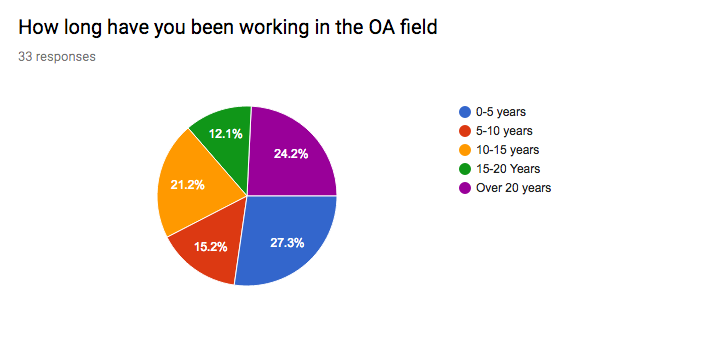 Figure 1.  Pie chart indicating how long the DELPHI panel members have been working in the field of OA.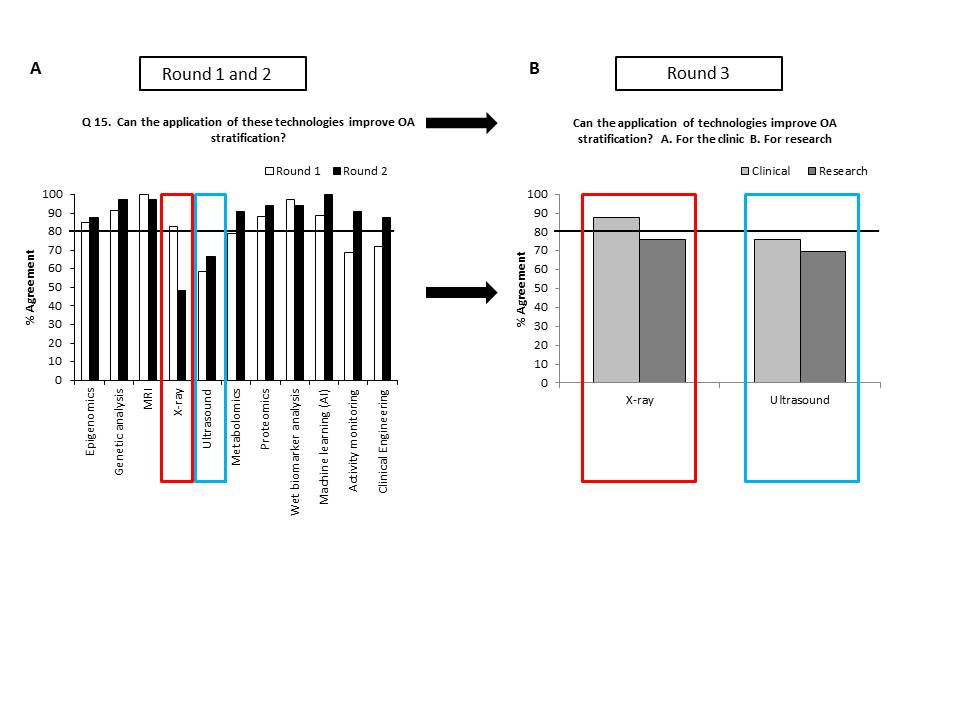             DELPHI statement/Question            DELPHI statement/QuestionRound 1Round 2Round 2Modified question for round 3Modified question for round 3Round 3Round 3Round 3            DELPHI statement/Question            DELPHI statement/QuestionPercentage agreement with statementPercentage agreement with statementPercentage agreement with statementPercentage agreement with statementPercentage agreement with statementPercentage agreement with statementPercentage agreement with statementPercentage agreement with statement1OA is a disease of Bone Cartilage Bone and cartilage2.95.791.42.95.791.43.1096.93.1096.92OA always involves other tissues in the joint in addition to bone and or cartilage63.963.987.987.9OA involves other tissues in the joint in addition to bone and cartilageOA involves other tissues in the joint in addition to bone and cartilage1001003Early OA needs categorising differently to ‘established OA86.186.187.987.9Panel decided not to take this question forwardPanel decided not to take this question forward4Osteoarthritis needs re-defining65.765.769.769.75OA is a continuum88.688.697976Subcategorising OA is useful94.394.31001007The definition of OA needs to be joint specific55.655.669.769.7The definition of OA needs to encompass joint specific differencesThe definition of OA needs to encompass joint specific differences66.766.78OA phenotypes should rely on underlying mechanisms73.573.584.884.89X-rays alone can be used to categorise OA phenotype5.65.66.16.110The Kellgren-Lawrence (KL) is the most appropriate for categorising OA on X-ray505074.274.2There is a need for an improved scoring system than the Kellgren-Lawrence for X-raysThere is a need for an improved scoring system than the Kellgren-Lawrence for X-rays93.993.911MRI has no role to play in categorising OA2.82.89.19.112A universal OA categorisation system can be used for all clinical cases of OA44.444.456.356.3Panel decided not to take this question forwardPanel decided not to take this question forward13The same categorisation system for OA can be used in the clinic and or research studies57.157.159.459.4The same categorisation system for OA should be used in the clinic and or research studiesThe same categorisation system for OA should be used in the clinic and or research studies78.878.814The latest technological advances can be used to improve OA subcategorisation10010010010015Please say if you agree or disagree that the application of the following technologies can improve clinical OA subcategorisationEpigenomicsGenetic analysisMRIX-rayUltrasoundMetabolomicsProteomicsWet biomarker analysisMachine learning (AI)Activity monitoringClinical engineering84.891.410082.958.878.887.997.188.968.672.284.891.410082.958.878.887.997.188.968.672.287.5979748.566.790.693.893.810090.987.587.5979748.566.790.693.893.810090.987.5Clinical87.975.8Research75.869.716Different OA subcategorisation systems have been suggested in the literature recently.  Please say if you agree or disagree with the following statements taken from the literature.Examples of OA can be: Hip/knee/hip and or knee (Hackinger et al 2017).Pain, symptoms, clinical examination and X-rays are the most useful factors in diagnosing early OA
(Luyten et al 2018).Pain, psychological distress, radiographic severity, BMI, muscle strength, inflammation and comorbidities are all associated with clinically distinct OA phenotypes.(Deveza et al 2017).Minimal joint disease, malaligned, biochemical, chronic pain, inflammatory metabolic syndrome and bone and cartilage metabolism are all main phenotypes of OA.
(Dell’Isola et al 2018).Knee OA phenotype is defined by patient reported frequent knee pain, cartilage damage and the presence of degenerative meniscal tissue.(Pihl et al 2017).OA can be classified by symptomatic radiographic OA (primary criteria) and pain alone (secondary criterion).
58.345.76061.858.831.458.345.76061.858.831.472.736.469.772.748.524.272.736.469.772.748.524.251.542.451.548.539.436.451.542.451.548.539.436.4ProfessionOA definitionPhysiotherapistsA syndrome affecting the joints of the bodyPhysiotherapistsJoint pathology leading to pain and functional limitation that involves genetics and epigenetic factorsRheumatologistsStructural alteration of cartilage and bone in a joint which results in pain and loss of functionRheumatologistsA disease of the whole joint with distinct clinical and structural phenotypesRheumatologistsA disease of many tissues of the joint including cartilage and bone, associated with pain or stiffnessRheumatologistsOsteoarthritis is a whole-joint disease, affecting articular and periarticular tissues.  It has components of degeneration, regeneration and low-grade inflammation that differ in extent and clinical consequences between joints, disease stages and patientsOrthopaedic SurgeonsStructural and biological derangement of joint (that isn’t rheumatoid/ankylosing spondylosis/psoriaticOrthopaedic SurgeonsA painful condition involving changes in multiple tissues of the jointEngineersA disease of the joint, characterised by pain, loss of function and degeneration/progressive damage of structures in/around the jointEngineersMusculoskeletal disease possibly triggered by altered joint biomechanics and biological signalling leading to joint tissue degeneration, inflammation and painRadiologistDegenerative joint change currently based on exclusion of other causesVetDegenerative whole joint disease with an inflammatory componentScientists (researcher)Joint disease that results in cartilage degeneration, bone changes and painScientists (researcher)Degenerative disorder of the jointScientists (researcher)A degenerative disease of the bone and cartilage.  Can lead to cartilage loss, joint inflammation, changes in the bone and pain